Publicado en Zaragoza el 18/12/2019 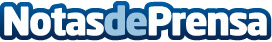 Por qué tener una desbrozadora eléctrica para el cuidado del jardín por www.desbrozadora.euEl cuidado del jardín, esa tarea laboriosa y dura que es capaz de sacar de quicio a cualquiera, por suerte, hoy en día hay muchas herramientas en el mercado capaz de hacer del cuidado del jardín un trabajo mucho menos tedioso y más sencillo de conseguir, aquí están los principales motivos por los que utilizar una desbrozadora eléctricaDatos de contacto:Ricardo612034955Nota de prensa publicada en: https://www.notasdeprensa.es/por-que-tener-una-desbrozadora-electrica-para Categorias: Nacional Consumo Jardín/Terraza http://www.notasdeprensa.es